ESCUELA SUPERIOR POLITÉCNICA DEL LITORALFACULTAD DE INGIENERIA MARITIMA Y CIENCIAS DEL MAR   ECOLOGIA MARINA               II TERMINO                 TERCERA  EVALUACION Nombre: …………………………………………..….                       Paralelo:        ………….     Firma: ………………………………………………….                       # Matrícula: ………………En qué lugar del piso oceánico se encuentra la cuarta parte de la producción mundial de petróleo y gas:   a) plataforma continental, b) talud continental, c) dorsales oceánicas, d) planicie abisal.( 5 p)La aceleración relativa que sufre un objeto que se mueve dentro de un sistema de referencia en rotación cuando varía su distancia respecto al eje de giro, a) corrientes marinas, b) rotación de la tierra, c) efecto coriolis, d) corrientes de profundad. (5 p)Cuantas micras tiene el ojo de malla de una red ictioplancton, a) 50, b) 100, c) 500, d) 5000. (5 p)Los quitones o canchalaguas, buscan las rocas más expuestas al oleaje, a) supralitoral, b) litoral, c) infralitoral. (5 p)Que relieve submarino su recorrido tiene un desnivel aproximado de un 0,2%, a) fosas, b) plataforma continental, c) dorsal, d) cuenca, e) tatud. (5 p)La columna de agua que se encuentra sobre la plataforma continental se llama: _______________ ______                (10 p)¿Cuál es la zona pelágica en que la mayoría los organismos son ciegos y transparentes?__________________ ___   (10 p)Narre un desastre marino ocurrido en las plataformas continentales (mencione lugar, fecha aproximada y el impacto ecológico) (10 p)Durante el muestreo en Ayangue, en cual etapa  del muestreo (1(pleamar, 2, 3, 4, 5 bajamar) el arrastre de zooplancton fue más abundante y porque (10 p)Mencione las especies de tunidos mas capturados por la flota ecuatoriana y ¿cuál de ellas tiene mayor valor comercial? (10 puntos)Explique el vínculo que hay entre la meteorología y la fertilidad en los mares (10 puntos)Observe y analice las graficas (a y b), en las cuales describe el perfil de la temperatura vs la profundidad (15 puntos)Identifique cual grafico a) o b) tiene termoclina permanente ____________El grafico a) corresponde al océano o mar  _____________El grafico b) corresponde al océano mar  _______________En cual grafico la productividad primaria es alta y porqué? __________________________________________________________________________________________________________________________________________________________________________________________________________________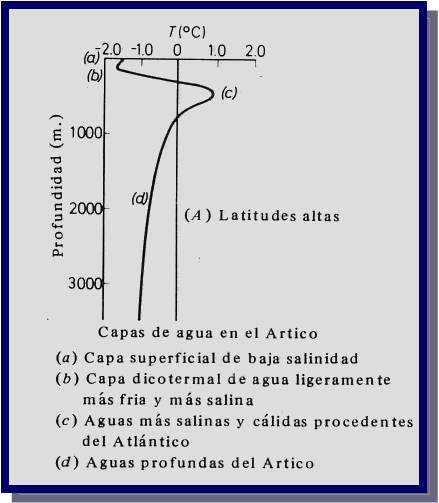 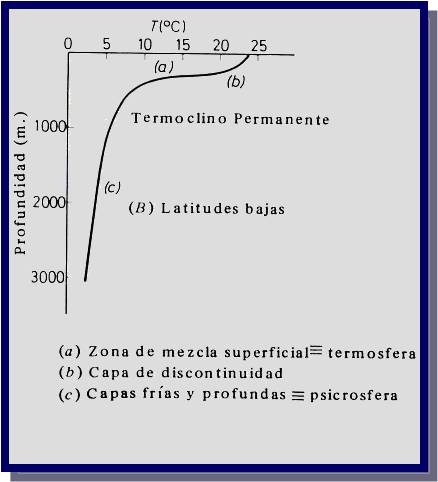 